ZADEVA: Izdelava ponudbe za izvedbo PROJEKTNE DOKUMENTACIJE_IZP in PZI za Rafutski park in infrastrukturo na območju parkaNASLOV: PROJEKTNA NALOGA - UREDITEV RAFUTSKEGA PARKA Z LAŠČAKOVO VILONAROČNIK: Mestna občina Nova Gorica, Trg Edvarda Kardelja 1, 5000 Nova GoricaPRORAČUNSKA POSTAVKA: 10206LOKACIJA POSEGA: k.o. 2304-NOVA GORICA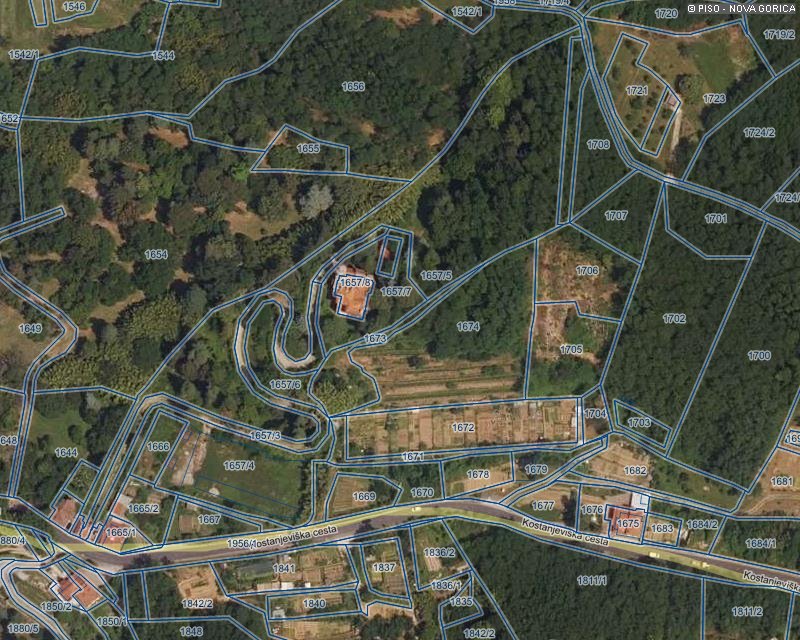 Vir: https://www.geoprostor.net/piso_int/ewmap.asp?obcina=NOVA_GORICA_PISONAMEN: Mestna občina Nova Gorica pripravlja ključne elemente (oz. PROJEKTNO DOKUMENTACIJO) za zagotovitev izvedljivosti  investicijskega projekta, ki sodi med operacije v okviru SOFINANCIRANJ OPERACIJ PREDNOSTNE NALOŽBE 6.3 Z MEHANIZMOM CTN. Za slednjo je MONG že pridobila STROKOVNE PODLAGE ZA RAFUTSKI PARK IN INFRASTRUKTURE NA OBMOČJU PARKA (nadalje; STROKOVNE PODLAGE) in KONSERVATORSKI NAČRT, kar je del te PROJENTNE NALOGE (nadalje; PN).Območje Rafutskega parka z Laščakovo vilo je v fazi degradacije, zato je potrebno čim prej pristopiti k sanaciji zatečenega stanja. Ena od primarnih nalog v sklopu programa revitalizacije obravnavnega območja je zato izboljšati navezave na svoji zaledji (mesti Nova Gorica in Gorica). Primarno se to nanaša na sprehajalne in kolesarske poti, ki bi omogočale prebivalcem obeh mest enostaven prehod v kvalitetno urejene parkovne površine ter ogled obnovljenih objektov kulturne dediščine, v katerih se bodo odvijali kvalitetni in zanimivi javni programi. Gre za obnovo oz. VZDRŽEVANJE nekoč zasebnega vrta z vsemi prvinami, ki jih zasebnost zahteva v javni park, ki mora ob historični kulturni funkciji zadostiti sodobnim potrebam javnih površin – ZAKONODAJNI VIDIK (dostop, varnost, podobno)Shema zasnove parkovne ureditve.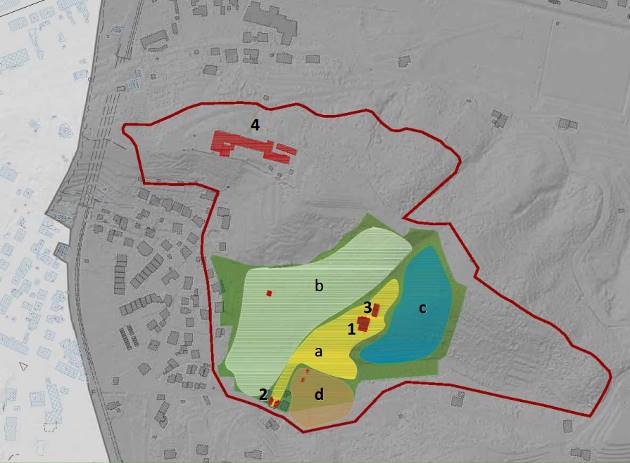 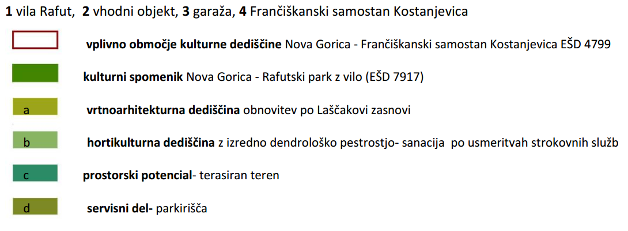 Vir: Dokument indentifikacije investicijskega projekta, Revitalizacija rafutskega parka z ureditvijo dostopa_različica 1.0, MESTNA OBČINA NOVA GORICA, november 2019Predvideni (in želeni) programi v parku izhaja iz STROKOVNIH PODLAG.OPIS PREDMETA:SPLOŠNO:Rafutski park je umeščen na pobočje kostanjeviškega hriba. Osrednji del parkovnih površin obsega cca 3,8 ha, znotraj ograde je cca 5,5 ha, z odlokom opredeljene površine spomenika lokalnega pomena Rafutski park z vilo pa obsegajo površino skoraj 7,4 ha. Teren je delno razgiban, delno raven, čemur sledi tudi vrtno-arhitekturna. Park je s sosednjim zemljiščem fizično ločen z mrežno ograjo. Rafutski park z Laščakovo vilo (EŠD 7917) se nahaja na območju kulturne dediščine lokalnega pomena in predstavlja naravno vrednoto državnega pomena ter naravni spomenik. Poleg navedenega pa se nahaja tudi na vplivnem območju spomenika kulturne dediščine Frančiškanski samostan na Kostanjevici (EŠD 4799). Rafutski park se nahaja na erozijskem območju, kjer so predvideni zahtevni zaščitni ukrepi iz Načrta upravljanja voda za vodno območje Donave in Jadranskega morja – erozijska območja. Preko Rafutskega parka poteka tudi manjši vodotok, ki v neposredni bližini prečka državno mejo z Italijo.Park Rafut je razglašen za naravni spomenik (Odlok o razglasitvi kulturnih in zgodovinskih spomenikov ter naravnih znamenitosti na območju občine Nova Gorica, Ur. glasilo štev. 8/85), ter za naravno vrednoto državnega pomena (Pravilnik o določitvi in varstvu naravnih vrednot, Uradni list RS, št. 111/04, 70/06, 58/09, 93/10, 23/15). Območje Rafutskega parka z Laščakovo vilo je potrebno obravnavati kot neločljivo celoto. Zaradi časovnih, finančnih, lastniških in logističnih razlogov pa je smiselno razčlenitev celotnega območja na manjše logično/funkcionalno zaokrožene enote, ki jih je možno samostojno, medsebojno usklajeno urejati. Na podlagi dosedanjih preučevanj območja so se kot tako logične, funkcionalno zaokrožene enote izkazale:zelene parkovne površinekomunalna infrastrukturaLaščakova vilavhodni objektgaražaV okviru tega projekta je predvidena ureditev 0z. VZDRŽEVANJE zelenih parkovnih površin z izvedbo gradbeno obrtniških del v parku ter komunalne infrastrukture na območju Rafutskega parka. V okviru projekta pa se bo na objektih t.j. Laščakovi vili, vhodnem objektu in garaži izvedlo nujna investicijsko vzdrževalna dela za zagotovitev varnosti obiskovalcev parka po njegovi revitalizaciji.LOKACIJA:Na območju kulturnega spomenika lokalnega pomena Rafutski park z vilo (EŠD 7917) so tangirane parcele s številko 1644, 1645/1, 1647, 1648, 1649, 1650/1,  1650/4, 1650/6, 1651, 1652, 1653, 1654, 1655, 1656, 1657/1, 1657/2, 1657/3, 1657/4, 1657/5, 1657/6, 1657/7, 1657/8, 1657/9, 1657/10, 1660, 1665/1, 1665/2, 1666, 1667, 1668, 1669 del, 1670, vse k.o. 2304 Nova Gorica.Predvideni posegi se bodo izvajali na parcelah kulturnega spomenika lokalnega pomena Nova Gorica – Rafutski park z vilo, EŠD 7917, in sicer na parcelah s številko 1644, 1648, 1649, 1650/1, 1650/6, 1651, 1652, 1653, 1654, 1655, 1656, 1666, 1667, 1668, vse k.o. 2304 Nova Gorica, ki so v lasti in upravljanju MO Nova Gorica, na parceli številka 1669 k.o. 2304 Nova Gorica, ki je v lasti Republike Slovenije ter upravljanju MO Nova Gorica in Sklada kmetijskih zemljišč in gozdov RS, na parceli številka 1670 k.o. 2304 Nova Gorica, ki je v lasti MO Nova Gorica ter v upravljanju MO Nova Gorica in Sklada kmetijskih zemljišč in gozdov RS (za posege na navedenih dveh parcelah bo morala MO Nova Gorica pridobiti začasno služnost za dostop do gradbišča) ter na parcelah številka 1657/1, 1657/2, 1657/3, 1657/4, 1657/5, 1657/6, 1657/7, 1657/8, 1657/9, 1657/10 in 1660 vse k.o. 2304 Nova Gorica, ki so v lasti Republike Slovenije, Ministrstva za izobraževanje, znanost in šport (MIZŠ), ter na katerih je MO Nova Gorica z Ministrstvom za izobraževanje, znanost in šport sklenila pogodbo o ustanovitvi stavbne pravice na območju Rafutskega parka z vilo št. C3330-19-659002 dne 11.04.2019, za obdobje 99 let. Površina celotnega območja urejanja znotraj kulturnega spomenika znaša 60.012 m2, od tega sodi kar 59.921 m2 območja pod degradirane in nerevitalizirane površine. Dejanska raba zemljišč na območju kulturnega spomenika je v pretežni meri kmetijsko in gozdno zemljišče (55.658 m2), v manjši meri pa pozidano zemljišče (4.354 m2). Po namenski rabi pa sodi 50.489 m2 površine parcel pod območja parka, 9.391 m2 pod druga območja namenjena centralnim dejavnostim, 23 m2 pod območja cest ter 109 m2 pod območja stanovanjskih površin.Predvideni posegi pa se bodo izvajali tudi na območju izven kulturnega spomenika, in sicer na parcelah številka 1647, 1645/1, 1650/4, 1958 in 1956/1 vse k.o. 2304 Nova Gorica, ki so v lasti in upravljanju MO Nova Gorica. Skupna površina parcel izven kulturnega spomenika znaša 22.480 m2, od tega so tri parcele, površine 1.426 m2, na območju degradiranih in nerevitaliziranih površin.PROSTORSKI AKTI: Poseg se nahaja na območju Mestne občine Nova Gorica za katero velja Odlok o občinskem prostorskem načrtu Mestne občine Nova Gorica – uradno prečiščeno besedilo Ur.l. RS št. 13/18 (OPN). Območje Rafutskega parka z Vilo se nahaja v urejevalnih enotah PV-01/03 za katero velja namembnost skladno s členitvijo podrobne namenske rabe – Cdo (območja namenjena trgovskim, oskrbnim, poslovnim, storitvenim, gostinskim dejavnostim in manjši obrti) in PV-01/06 za katero velja namembnost skladno s členitvijo podrobne namenske rabe – ZP (parki - oddih v oblikovanih zelenih okoljih).PREDMET PONUDBE: je izdelava PROJEKTNE DOKUMENTACIJE potrebne za izvedbo VZDRŽEVALNIH DEL (IZP, PZI, SOGLASJA MNENJEDAJALCEV) za namen:vzdrževanja PARKOVNIH POVRŠIN; arboristični / ostali del vsebin, vkop infrastrukture (za potrebe parka in objektov znotraj parka – tudi ruševine v »Z« delu parka), v skupni površini do cca. 55.000 m2 (in vzdrževanje pasu neposredno ob ograji)nujnih vzdrževalnih del na  OBJEKTIH ZNOTRAJ PARKA (vila, garaža, vratarnica), v skupni površini do največ cca. 700 m2 (bruto tl. površine) vključujoč izvedbo začasnega priključka na občinsko cesto za organizacijo in izpeljavo delovišča, v skupni površini do največ cca. 1.700 m2Vse s pripadajočimi programi kot opisano v STROKOVNIH PODLAGAH (manjši posegi naj predstavljajo gradnjo ENOSTAVNIH OBJEKTOV oz. OPREME, ali podobno), in skladno s KONSERVATORSKIM NAČRTOM.Podrobnejša vsebina za pripravo ponudb je podana v tč. 8, te PN.OCENA GOI oz. VZDRŽEVALNIH DEL: Predmet izvedbe GOI del se ocenjuje na cca. 2.0 mio EUR (brez DDV).VSEBINA PONUDBE:SPLOŠNO:V nadaljevanju so tablarično podane ocene in velikostni razredi previdenih posegov (in so povzete po Dokumentu indentifikacije investicijskega projekta, Revitalizacija rafutskega parka z ureditvijo dostopa_različica 1.0, MESTNA OBČINA NOVA GORICA, november 2019; nadalje DIIP). Ocene so podane okvirno in predstavljajo oceno predvidenih posegov, ki jih projektant upošteva pri izdelavi ponudbe.Ponudba naj vsebuje obravnavo vsebinskih in zaključenih sklopov in sicer:PARKOVNI DEL ZELENI DEL:predlog odstranitve in / ali zamenjave, popolnitve, vzdrževanja zelenega in drevesnega dela, sistem označevanja rastlin – učna pot, vse skladno s ARBORISTIČNIM MNENJEM (iz STROKOVNIH PODLAG), ter priloge OHRANITEV IN ZAŠČITA OBSTOJEČE VEGETACIJE_SIST DIN_ 18920_2013Opis in ocena velikostnih razredov predvidenih HOTRIKULTURNIH posegov:PARKOVNI DEL:obdelava, sanacija poti znotraj parka (krožna), sanacije stopnišč, podpoprnih elementov, odvodnja, zagotovi se primerno varovanje parka – kamere, zapora dostopa, ograja, table za opise namenov oz. funkcij stavbe, avtorja (predlogi), poti, stopnišče, ograje, in podobno oz. kot izhaja iz STROKOVNIH PODLAGOpis in ocena velikostnih razredov predvidenih SANACIJSKIH posegov:sanacije – vzdrževanje obstoječih elementov parka, Opis in ocena velikostnih razredov predvidene SANACIJE PARKOVNIH ELEMENTOV:Opis in ocena velikostnih razredov predvidenih posegov (na URBANI OPREMI):uvajanje novih elementov parka – pitnik, javna razsvetljava, klopi, ostala urbana oprema, amfiteater in podobno oz. kot izhaja iz STROKOVNIH PODLAG, je predmet usklajevanja z naročnikom in morebitno natečajno rešitvijoCESTA – DOSTOP za potrebe delovišča na lokacijo OBSTOJEČEGA parkirišča na občinsko cestoOpis in ocena velikostnih razredov predvidene IZVEDBE ZAČASNEGA PRIKLJUČKA NA LOKALNO CESTO IN UREDITEV POVRŠIN ZA POTREBE GRADBIŠČA:INFRASTRUKTURA – PARK IN VILA (JAVNA RAZSVETLJAVA,  VODOVOD, KANALIZACIJA, TK, dodatno)Za potrebe parka Opis in ocena velikostnih razredov predvidenih UREDITEV PRIKLJUČKOV NA JAVNO INFRASTRUKTURO / OMREŽJE (za potrebe parka):Za potrebe Laščakove vile in ruševine v »Z« delu parka (imenovane »Palm«)Opis in ocena velikostnih razredov predvidenih UREDITEV PRIKLJUČKOV NA JAVNO INFRASTRUKTURO / OMREŽJE (za potrebe OBJEKTOV):-	enako kot UREDITEV PRIKLJUČKOV NA JAVNO INFRASTRUKTURO / OMREŽJE (glej ZGORAJ)Opis in ocena velikostnih razredov predvidenih UREDITEV OBMOČJA RUŠEVIN V ZAHODNEM DELU PARKA:IZVEDBO NUJNIH VZDRŽEVALNIH DEL NA OBJEKTIH ZNOTRAJ PARKA (vila, garaža, vratarnica); za potrebe zagotovitve varne uporabe obiskovalcev parkaIzvedba najnujnejših vzdrževalnih ukrepov zajema tiste ukrepe/posege, ki jih je treba izvesti čim prej, da se prepreči propadanje objektov in omogoči varno uporabo parka. V ta namen se bo odpravilo predvsem zamakanje streh in okenskih odprtin ter iz zunanjih površin objektov odstraniti vse labilne elemente, ki bi lahko ogrožali varnost mimoidočih. Predvideni ukrepi/posegi bodo usklajeni z zahtevami konservatorske stroke.Na Laščakovi vili in vhodnem objektu je predvidena izvedba sledečih ukrepov/posegov:zamenjava poškodovane strešne kritine, vključno z odstranjevanjem kritine in letev, odvozom ruševin na trajno deponij, letvanjem, dobavo vgradnjo nove kritine (z obrobami in žlebovi) in popravilo ostrešja v območju poškodb;popravilo žlebov in odtočnih cevi vključno z odtoki;zatesnitev vseh okenskih in vratnih odprtin (zamenjava poškodovanih oken in vrat, vključno z demontažo, odvozom ruševin na trajno deponijo in dobavo in vgradnjo novih oken oziroma vrat);ostranitev vseh dotrajanih in labilnih zunanjih lesenih elementov (ograje, leseni frizi napušča…) in odvoz ruševin na trajno deponijo;odstranitev vseh labilnih betonskih in opečnih fasadnih elementov, elementov ograj, dimniških dekorativnih elementov, ipd. vključno z odvozom ruševin na trajno deponijo ter s sistematičnim pregledom in pretrkavanjem vseh betonskih površin;čiščenje zarasle vegetacije na fasadah in v neposredni bližini objektov;čiščenje gradbenih odpadkov v okolici objektov;črpanje vode iz notranjih zbiralnikov vode v kleti vile in kontrola stanja konstrukcijskih elementov v tem območju;izvedba zaščitne ograje ob objektih za preprečitev dostopa;Na objektu garaže je predvidena izvedba sledečih ukrepov/posegov:zamenjava poškodovane strešne kritine, vključno z odstranjevanjem kritine in letev, odvozom ruševin na trajno deponij, letvanjem, dobavo vgradnjo nove kritine (z obrobami in žlebovi) in popravilo ostrešja v območju poškodb – zlasti na starejšem delu objekta;popravilo žlebov in odtočnih cevi vključno z odtoki;čiščenje zarasle vegetacije na fasadah in v neposredni bližini objekta;čiščenje gradbenih odpadkov v okolici objekta;izvedba zaščitne ograje ob objektu za preprečitev dostopa;Z izvedbo predmetnih ukrepov se bo zagotovilo urejen in varen dostop v Rafutski park in okolico objektov za vse prebivalce.Vse kot skladno s:KONSERVATORSKIM NAČRTOM, imenovan: Rafutski park z vilo, naročnik RS Ministrstvo za izobraževanje znanost in šport, Masarykova  cesta 16, 1000 Ljubljana, izdelal Konserviranje in restavriranje Nastja Nylaander s.p., iz dne november 2013STROKOVNIMI PODLAGAMI, elaborat: STROKOVNE PODLAGE ZA RAFUTSKI PARK IN INFRASTRUKTURE NA OBMOČJU PARKA, izdelal arhitekt Mitja Skubin s.p. z sodelavci, november 2019GRADBENO KONSTRUKCIJSKO POROČILO, elaborat: POROČILO O IZVEDENIH PREISKAVAH GRADBENO KONSTRUKCIJSKEGA STANJA OBJEKTA LAŠČAKOVA VILA, izdelal Gradbeni inštitut ZRMK d.o.o.,  izdelal mag. Anton Štampfl z sodelavci, november 2019PZI se izdela v dveh celotah (obe v eni fazi), in sicer za dele A, B , C skupaj in D ločeno, in naj vsebuje tako dokazni del (izpolnjevanje bistvenih zahtev), kot del s podrobnostmi za izvajanje, sestavni del PZI faze je tudi vsa delavniška dokumentacija, ki se nanaša izpolnjevanje bistvenih in funkcionalnih zahtev.Predmetni PZI je namenjen prijavi gradnje in gradnji sami, ter ga pregleda naročnik (oz. njegov pooblaščenec) pred oddajo prijave gradnje. PODROBNEJE: S projektno dokumentacijo za izvedbo gradnje se dokazuje izpolnjevanje bistvenih in drugih zahtev. Načrti projektne dokumentacije za izvedbo gradnje se izdelajo glede na namen, velikost, zmogljivost, predvidene vplive in druge značilnosti objekta ter glede na vrsto gradnje, ter skladno s zakonodajo. Vsebina tehničnih prikazov – načrtov (deljeno po fazah in smiselno): Vodilna mapaNačrt arhitekture in krajinske arhitektureNačrt restavratorsko konservatorskih del (na obstoječih parkovnih elementih)Načrt gradbenih del (brežine, podpore, ceste, kanalizacija, vodovod, podobno)Načrt-i posameznih vsebin; npr. EE vodi (gradbeni in EM del), javna razsvetljava, vodovod kanalizacija, TK, ostalo (parkovna oprema, ostalo) Elaborati in študije (varnostni načrt, NNGO, požarni elaborat, ureditev gradbišča, ostale obvezne elaborate v PZI dokumentaciji)Načrti iz prejšnjega odstavka morajo vsebovati:vse potrebne izjave projektanta in vodje projektavse tehnične opise in prikaze,detajli vgradnje – montaža ali demontaža gradbenih elementov, tehnične prikaze za vgradnjo konstrukcij in opreme, konstrukcij in njihovih detajlov, gradbenih elementov in sklopov (ležišča, odvodnja, preboji, zaključki, in podobno) opise materialov finalnih slojev vse potrebne sheme vse potrebne druge tehnične prikaze (npr. zaščite obstoječih dreves med gradnjo, zaščito obstoječih infrastruktur, ter ostalih elementov, križanj, premikov, podobno)popis del in projektantski predračun, po zaključenih sklopih (objekt, ostali deli)navodila za izvedbo izdelavo vseh popravkov in dopolnitev dokumentacije po utemeljenih zahtevah naročnikaOSTALA (po pogodbi predvidena) dela:Sledenje, izvedba ali potrjevanje vseh potrebnih dopolnitev projektne dokumentacije zaradi napak in pomanjkljivosti v projektni dokumentaciji ali zaradi tehnologij, ki so vezane na izvajalca GOI del,  Vodenje izdelave projekta - projektant mora določiti vodjo projekta, ki je zadolžen:za usklajenost načrtov v projektni dokumentacijiskupni popis dela in projektantskih predračunov posameznih načrtovIzvedba vseh potrebnih usklajevalnih sestankov z naročnikom in vsa potrebna tolmačenja naročniku;Izvedba vseh potrebnih tolmačenj zainteresirani javnosti, v kolikor je to v interesu naročnika;Dokumentacija vsebuje tudi IZJAVO PROJEKTANTA IN VODJE PROJEKTA V PZI da so s projektno dokumentacijo izpolnjene bistvene in druge zahteve, da je projektna dokumentacija skladna z zahtevami prostorskega izvedbenega akta, gradbenimi in drugimi predpisi, da omogoča kakovostno izvedbo objekta in racionalnost rešitev v času gradnje in vzdrževanja objekta, da so izbrane tehnične rešitve, ki niso v nasprotju z zakonom, ki ureja graditev, drugimi predpisi, tehničnimi smernicami in pravili stroke,da so bili pri izdelavi projektne dokumentacije vključeni vsi ustrezni pooblaščeni krajinski/arhitekti, pooblaščeni inženirji ter drugi strokovnjaki, katerih strokovne rešitve so potrebne glede na glede na namen, vrsto, velikost, zmogljivost, predvidene vplive in druge značilnosti objekta tako, da je ta izdelana celovito in medsebojno usklajena. Naročnik bo tokom izvajanja projekta izvajal preglede projektne dokumentacije. USMERITVE GLEDE DETAJLOVVsi detajli morajo biti projektirani in izvedeni tako, da omogočajo varno uporabo in prehajanje peščev in kolesarjev, čim nižje obratovalne stroške, ter omogočajo učinkovito in poceni vzdrževanje. KRIŽANJA OSTALIH INFRASTRUKTUR V kolikor potrebno projektu je potrebno ustrezno obdelati vsa križanja infrastruktur. SOGLASJA (PRIKLJUČEVANJA, ODMIKI IN VAROVALNI PASOVI, VAROVANA OBMOČJA)V projektu je potrebno pridobiti vsa soglasja za priključevanja, križanja, odmike (varovalni pasovi) od gospodarskih infrastruktur in cest, ter za varovana območja. Za izvedbo je potrebno pridobiti soglasja s strani naslednjih soglasodajalcev:ZRSVN – naravovarstveno soglasjeZVKDS – kulturnovarstveno soglasjeDRSV – vodno soglasjeVodovodi in kanalizacija Nova Gorica d.d. – soglasje za izvedbo in priključitev vodovoda in kanalizacijeElektro Primorska d.d. – soglasje za elektro priključek in soglasje za priključitevMO Nova Gorica – soglasje za priključitev na lokalno cesto, soglasje za posege v varovalnem pasu ceste, soglasje o skladnosti projekta z OPNProinženiring d.o.o. – soglasje za priključek na zemeljski plinTelekom d.d. – soglasje za priključitev na telekomunikacijsko omrežjeOSTALO po potrebiOPOMBA: Za izvedbo projekta ni potrebna pridobitev gradbenega dovoljenja, saj gre za vzdrževalna dela na območju parka in nujna investicijsko vzdrževalna dela na objektih v parku za zagotovitev varnosti mimoidočih ter za preprečitev nadaljnjega propadanja le-teh.UREDITEV GRADBIŠČA, ostaloProjektant mora ustrezno predvideti ureditev gradbišča, ter NNGO za zagotavljanje ustrezno ravnanje z odpadki in vse ostalo potrebno za varno zakonsko predpisano izvedbo GOI del. UPORABLJENA ZAKONODAJAPri projektiranju in gradnji je potrebno upoštevati vsa v RS veljavna zakonska določila, ki se nanašajo na graditev objektov, še zlasti pa:- 	Gradbeni zakon (Uradni list RS, št. 61/17 in 72/17 – popr.), in na njegovi osnovi sprejeti podzakonski akti-	Pravilnik o podrobnejši vsebini dokumentacije in obrazcih, povezanih z graditvijo objektov (Uradni list RS, št. 36/18 in 51/18 – popr.)-	Uredba o zelenem javnem naročanju (Ur.l. RS, št. 102/11, 18/12, 24/12, 64/12, 2/13, 89/14 in 91/15 – ZJN-3),-	Pravilnik o zahtevah za zagotavljanje varnosti in zdravja delavcev na delovnih mestih (Ur.l.RS št. 89/1999, 39/2005),-	Uredba o ravnanju z odpadki, ki nastanejo pri gradbenih delih (Ur.l.RS, št. 34/08),-	Uredba o preprečevanju in zmanjševanju emisije delcev iz gradbišč (Ur. l. RS, št. 21/11),- 	drugi področni predpisi, ki se nanašajo na obravnavano gradnjo.Poleg navedenih je priporočljivo upoštevati tudi smernice in priporočila s področja  gradnje, med drugim:-	druge smernice, priporočila in primeri dobre prakse,-	priporočila zadnjega stanja gradbene tehnike,-	priporočila trajnostne gradnje.Projekti morajo biti izvedeni v skladu s pravili stroke, veljavnimi zakoni in tehničnimi specifikacijami, nacionalnimi tehničnimi predpisi in tehničnimi pogoji, ter z uporabo materialov s projektom zahtevane kvalitete, ki ustrezajo veljavnim tehničnim specifikacijam (standardov in tehnična soglasja) in imajo predpisane certifikate kakovosti ter upoštevajo zadnje stanje gradbene tehnike, ki predstavlja v danem trenutku doseženo stopnjo razvoja tehnične zmogljivosti gradbenih proizvodov, procesov in storitev, ki temeljijo na priznanih izsledkih znanosti, tehnike in izkušenj s področja graditve objektov, ob hkratnem upoštevanju razumnih stroškov.ZAHTEVE ZA VZDRŽEVANJE IN OBRATOVANJE Pri projektnih rešitvah je potrebno predvideti rešitve, ki bodo ves čas trajanja objekta omogočale ekonomsko upravičeno trajno vzdrževanje objektov. Projektne rešitve morajo prednostno zagotavljati čim nižje obratovalne stroške objektov, s poudarkom na energetski varčnosti in ekološki sprejemljivosti izbranih sistemov in vgrajenih materialov. Gradnja objektov mora biti načrtovana v smislu racionalne in tehnološko obvladljive gradnje, z materiali, ki so trajni in trpežni ter omogočajo učinkovito in poceni vzdrževanje.VAROVANJE OBJEKTA IN OKOLICEGradnja naj bo projektirana in izvedena tako, da ne bo ogrožala higiene ali zdravja oseb v okolici. Upoštevani naj bodo veljavni predpisi s področja higienske in zdravstvene zaščite ter varstva okolja. Gradnja naj bo projektirana in izvedena tako, da ob upoštevanju predpisanih varstvenih ukrepov pri uporabi ali obratovanju ne bo predstavljala nesprejemljivega tveganja za nastanek nezgod ter da bo omogočena njena varna uporaba.FAZNOST GRADNJEObmočje ureditve naj bo zasnovano tako, da jo je možno realizirati v eni fazi, ki predstavlja  funkcionalno zaključeno celoto. POSEBNOSTI: Izvajalec NAROČNIKU nudi vso potrebno pomoč pri pripravi, tolmačenju in povzemanju podatkov iz zavedene dokumentacije in vsebin potrebnih za sestavo vloge v okviru SOFINANCIRANJ OPERACIJ PREDNOSTNE NALOŽBE 6.3 Z MEHANIZMOM CTN na MGRT, vse to najkasneje do 31.5.2020. OSTALO: Naročnik zagotovi zavedeno dokumentacijo v digitalni obliki.Končna predaja dokumentacije se zagotovi v petih (5) kompletnih tiskanih izvodih, s projektantsko oceno predvidenih del in digitalnih izvodih na prenosljivem disku.Predviden zaključek naloge se v pričakuje v mesecu maj 2020 s predano projektno dokumentacijo s pridobljenimi soglasji.V Novi Gorici, 13.1.2020Zapisal: -	Mitja Pekeč, svetovalec župana za investicije, MONGPriloge:-	kot v tekstu,-	dodatno: POSNETEK STANJA_vila Rafut_pdf.; izdelal Projekt d.d. Nova Gorica, maj 2014HORTIKULARNA DELAHORTIKULARNA DELAHORTIKULARNA DELAHORTIKULARNA DELAČiščenje zelenih površinskupaj se bo očistilo cca 500 m2 površin in 50 m2 površin z intenzivnimi vrstami, odstranilo se bo 315 kosov manjše drevnine in 80 obstoječih panjevskupaj se bo očistilo cca 500 m2 površin in 50 m2 površin z intenzivnimi vrstami, odstranilo se bo 315 kosov manjše drevnine in 80 obstoječih panjevPredvideva se odstranitev invazivnih rastlin. Vse veje in debla, ki so se odlagala v bambusove sestoje, se bo iz teh nasadov odstranjevalo ročno, da se ne poškoduje vegetacija. Material, ki je deponiran na bolj dostopnih mestih bo možno odvažati z manjšo mehanizacijo. Vsa debla in poškodovana drevesa, ki se trenutno nahajajo v parku, se bo razrezalo in odpeljalo na deponijo.Vse manjše grmičevje in samoniklo drevnino se bo odstranjevalo v skladu z arborističnim mnenjem.Zeleniceureditev že obstoječih 5.200 m2 travnatih jas ter nova ureditev 1.300 m2 zelenicureditev že obstoječih 5.200 m2 travnatih jas ter nova ureditev 1.300 m2 zelenicTravnate površine se bo pokosilo in odstranilo košenino. S košnjo se bo ob robovih tudi odstranilo nove bambusove poganjke in ostale nezaželene invazivne vrste. Na območju, kjer bo po novem potekala nova infrastruktura, se bo trato reliefno uravnalo in ponovno ozelenilo.Bambusna območju se nahaja cca 7.000 m2 bambusnih površin, od tega se jih bo cca 700 m2 odstranilo, ostalo uredilona območju se nahaja cca 7.000 m2 bambusnih površin, od tega se jih bo cca 700 m2 odstranilo, ostalo urediloIz bambusnih sestojev se bo ob strokovnem nadzoru odstranilo vsa odmrla in odlomljena stebla. Izvedlo se bo strokovno nižanje koncev povešanavih stebel bambusa. Iz območij bambusa se bo očistilo veje in debla druge vegetacije, ki so se tam odlagala. Posamezne bambuse, ki so izven sestojev bambusa oziroma izven želenega območja ohranjanja, se bo odstranilo s koreninami vred.Žive mejedolžina vseh živih mej znaša 347 m, od tega se jih bo obnovilo 33 m, očistilo in uredilo 314 m;dosadilo se bo 70 m sadik(3 sadike na m)dolžina vseh živih mej znaša 347 m, od tega se jih bo obnovilo 33 m, očistilo in uredilo 314 m;dosadilo se bo 70 m sadik(3 sadike na m)Živo mejo se bo obrezalo in znižalo na višino 1,20 m. Izjemo predstavlja del žive meje ob koncu vstopne aleje, ko pot zavije ostro desno, saj tu živa meja predstavlja vizualno bariero proti cesti oziroma površinam, ki trenutno niso urejene. Iz linije žive meje se bo odstranilo samoniklo rastje in popenjalke ter se bo na novo zasadilo sadike, kjer se bodo pokazali izpusti. Živo mejo pušpana (33 m) se bo v celoti odstranilo in zasadilo na novo.Novo sejana drevninana novo se bo zasadilo:21 palm, 84 dreves,21 grmovnicna novo se bo zasadilo:21 palm, 84 dreves,21 grmovnicDrevesa in grmovnice se bo sadilo ročno v skladu z arborističnim mnenjem.UREDITEV SISTEMA OZNAČEVANJA RASTLINSKIH VRST V PARKU (postavitev tabel)UREDITEV SISTEMA OZNAČEVANJA RASTLINSKIH VRST V PARKU (postavitev tabel)UREDITEV SISTEMA OZNAČEVANJA RASTLINSKIH VRST V PARKU (postavitev tabel)UREDITEV SISTEMA OZNAČEVANJA RASTLINSKIH VRST V PARKU (postavitev tabel)Sistem označevanja rastlinskih vrst v parkuSistem označevanja rastlinskih vrst v parku200 tabelTablice bodo narejene iz kovine debeline 4 mm. Kovina bo morala biti primerna za rabo na prostem oziroma bo morala biti površinsko obdelana za ta namen. Tablice bodo širine 15 cm, v višino pa bodo segale 30-40 cm tako, da bo s pametno napravo možno prebrati QR kodo. V tla se jih bo pritrdilo s klini.SANACIJA BREŽINSANACIJA BREŽINSANACIJA BREŽINSANACIJA BREŽINSANACIJA BREŽINEroziji izpostavljene brežineEroziji izpostavljene brežineseverna brežina: 315 m2 površinejužna brežina: 295 m2 površinebrežina za vilo: 68 m2 površinebrežina nad ruševino vile Palm:78 m2 površineskupaj sanacija: 756 m2 površineseverna brežina: 315 m2 površinejužna brežina: 295 m2 površinebrežina za vilo: 68 m2 površinebrežina nad ruševino vile Palm:78 m2 površineskupaj sanacija: 756 m2 površineNa južni brežini se bo očistilo bambusov sestoj, zemljino se bo utrdilo po potrebi. Severno brežino se bo zaščitilo s polaganjem mreže iz naravnih materialov, ki se jo bo s kovinskimi klini pritrdilo v tla. Nato se bo izvedlo setev travnega semena. Ravno tako se bo uredilo tudi brežine pri Laščakovi vili in pri ruševinah vile Palm.Ostale brežineOstale brežine800 m2 površine brežine preraščene z bambusom800 m2 površine brežine preraščene z bambusomBambusov sestoj na brežini ob stopnišču in poti se bo očistilo suhih bambusovih debel, vej in ostalega materiala, ki se je tja odlagal. Brežino na vogalu stopnišča se bo saniralo oziroma utrdilo, v kolikor bo potrebno lahko tudi z uporabo mreže iz naravnih materialov, ostali deli brežine ne potrebujejo večjih posegov. Skladno z arborističnim mnenjem se bo posege ob rdečem hrastu minimizira, saj je drevo vitalno in v dobrem stanju, odkrivanje korenin zaradi erozije ali drugih dejavnikov se ne povečuje, zato je najboljše da se v njegovo okolico čim manj posega.Brežine ob serpentinasti cestiBrežine ob serpentinasti cesti145 m dolžine oziroma 75 m2 površine brežine ob poti145 m dolžine oziroma 75 m2 površine brežine ob potiBrežine se bo uredilo v naklonu do 1:1 (od poti za vilo je dovoljen večji naklon), ki bo še primeren za setev travnate mešanice. Zemljino se bo delno ročno, delno strojno utrdilo. Izvedlo se bo humuziranje zemljišča z dodajanjem 2 cm substrata in setev travne mešanice, po kateri se površine ponovno utrdi.Terase na severovzhodnem delu parkaTerase na severovzhodnem delu parka400 m2 površine ožjega dela s terasami in platanami2.100 m2 površine širšega območja terasastega terena na SV delu400 m2 površine ožjega dela s terasami in platanami2.100 m2 površine širšega območja terasastega terena na SV deluS teras se bo odstranilo vso invazivno podrast, samonikla drevesa in grmičevje. V kolikor bo v spodnjem sloju teren prerasel z nizkimi pokrovnicami (Vinca minor) se te vegetacije ne bo odstranjevalo, saj zagotavlja zadrževanje terena in zmanjšuje erozijo. Z območja se bo odstranilo tudi vse veje, suha in polomljena drevesa. Predvideva se, da je teren še vedno terasasto oblikovan, v kolikor kje prihaja do plazenja ali drugih sprememb, se bo teren na tem delu utrdil enako (naklon ipd.) kot obstoječe terase.SANACIJA STRUGE POTOKASANACIJA STRUGE POTOKASANACIJA STRUGE POTOKASANACIJA STRUGE POTOKASANACIJA STRUGE POTOKASanacija struge potokaSanacija struge potoka205 m dolžine struge potoka,30 m dolžine struge manjšega potoka600 m2 površine urejanja strug205 m dolžine struge potoka,30 m dolžine struge manjšega potoka600 m2 površine urejanja strugIzvedlo se bo čiščenje listja, vej in ostalih naplavin in struge potoka, odstranitev samosevne vegetacije, ki raste v strugi ali tik ob njej (skladno z arborističnim mnenjem). Zemljino brežin se bo utrdilo. Dela se bo izvajalo ročno s posebno previdnostjo v bližini večjih dreves, ki imajo korenine v ali blizu struge. Posege bo potrebno izvajati še posebej previdno v zahodnem delu parka tik ob meji, saj raste tam močvirska cipresa, ki ima svoje korenine/izrastke tudi v strugi potoka. Drevo se nikakor ne sme poškodovati.OBNOVA DOSTOPNE POTI OD VHODNEGA OBJEKTA DO LAŠČAKOVE VILEOBNOVA DOSTOPNE POTI OD VHODNEGA OBJEKTA DO LAŠČAKOVE VILEOBNOVA DOSTOPNE POTI OD VHODNEGA OBJEKTA DO LAŠČAKOVE VILEOBNOVA DOSTOPNE POTI OD VHODNEGA OBJEKTA DO LAŠČAKOVE VILEOBNOVA DOSTOPNE POTI OD VHODNEGA OBJEKTA DO LAŠČAKOVE VILEObnova dostopne poti od vhodnega objekta do Laščakove vile410 m dolžine makadamske poti,širine med 2,6 m in 4,5 m410 m dolžine makadamske poti,širine med 2,6 m in 4,5 mSanirano se bo dovozno makadamsko pot v celoti, da se zaustavi odplavljanje makadamskega vozišča. Odstranilo se bo vrhnjo plast nasutja in pregledalo ohranjenost originalnih odvodnih elementov. Odstranjen zgornji makadamski sloj se bo nadomestilo z novim tamponskim slojem skupne debeline 30 cm. Višinsko in situativno ureditev ceste se bo ohranilo v prvotnih gabaritih. Obstoječe, ohranjene elemente odvodnjavanja se bo ustrezno očistilo in po potrebi saniralo. Nove kamnite mulde iz prodnikov se bo izvedlo po vzoru obstoječih, še ohranjenih. Kjer bo prečni naklon ceste dopuščal se bo namesto muld izvedlo bankine z mačjimi glavami na enak način kot mulde. Kamniti robni pas se bo na delih, kjer trenutno ni zaznaven, ponovno postavilo oziroma v primeru odkritja obstoječega ustrezno ohranilo. Nov kamniti robni pas bo grajen iz avtohtonega kamna identičnega originalu po obliki, barvi in strukturi ter površinski obdelavi. Obstoječe jarke se bo na celotni trasi očistilo in po potrebi saniralo in utrdilo poškodovane dele.Sanirano se bo dovozno makadamsko pot v celoti, da se zaustavi odplavljanje makadamskega vozišča. Odstranilo se bo vrhnjo plast nasutja in pregledalo ohranjenost originalnih odvodnih elementov. Odstranjen zgornji makadamski sloj se bo nadomestilo z novim tamponskim slojem skupne debeline 30 cm. Višinsko in situativno ureditev ceste se bo ohranilo v prvotnih gabaritih. Obstoječe, ohranjene elemente odvodnjavanja se bo ustrezno očistilo in po potrebi saniralo. Nove kamnite mulde iz prodnikov se bo izvedlo po vzoru obstoječih, še ohranjenih. Kjer bo prečni naklon ceste dopuščal se bo namesto muld izvedlo bankine z mačjimi glavami na enak način kot mulde. Kamniti robni pas se bo na delih, kjer trenutno ni zaznaven, ponovno postavilo oziroma v primeru odkritja obstoječega ustrezno ohranilo. Nov kamniti robni pas bo grajen iz avtohtonega kamna identičnega originalu po obliki, barvi in strukturi ter površinski obdelavi. Obstoječe jarke se bo na celotni trasi očistilo in po potrebi saniralo in utrdilo poškodovane dele.UREDITEV KROŽNE POTI OD LAŠČAKOVE VILE DO VHODNEGA OBJEKTA PREKO ZAHODNEGA DELA PARKAUREDITEV KROŽNE POTI OD LAŠČAKOVE VILE DO VHODNEGA OBJEKTA PREKO ZAHODNEGA DELA PARKAUREDITEV KROŽNE POTI OD LAŠČAKOVE VILE DO VHODNEGA OBJEKTA PREKO ZAHODNEGA DELA PARKAUREDITEV KROŽNE POTI OD LAŠČAKOVE VILE DO VHODNEGA OBJEKTA PREKO ZAHODNEGA DELA PARKAUREDITEV KROŽNE POTI OD LAŠČAKOVE VILE DO VHODNEGA OBJEKTA PREKO ZAHODNEGA DELA PARKAUreditev krožne poti od Laščakove vile do vhodnega objekta preko zahodnega dela parka510 m dolžine poti, širine 2,8 m110 m dolžine odcepa do zeliščnega vrta, širine 1,2 m510 m dolžine poti, širine 2,8 m110 m dolžine odcepa do zeliščnega vrta, širine 1,2 mOdstranilo se bo zgornji del makadamskega sloja in ga nadomestilo z novim tamponskim slojem debeline 30 cm. Na tampon se bo vgradilo dva peščena sloja. V delu poti, kjer se naklon poti zaradi premagovanja višinskih razlik zveča, se bo izvedlo pot s tlakovanjem. Profil poti bo obojestransko zaključen z robnikom iz vremensko odpornega jekla. Odcep poti do zeliščnega vrta bo enako izveden, le da bo širine 1,2 m.Odstranilo se bo zgornji del makadamskega sloja in ga nadomestilo z novim tamponskim slojem debeline 30 cm. Na tampon se bo vgradilo dva peščena sloja. V delu poti, kjer se naklon poti zaradi premagovanja višinskih razlik zveča, se bo izvedlo pot s tlakovanjem. Profil poti bo obojestransko zaključen z robnikom iz vremensko odpornega jekla. Odcep poti do zeliščnega vrta bo enako izveden, le da bo širine 1,2 m.OBNOVA STOPNIŠČ V VZHODNEM DELU PARKAOBNOVA STOPNIŠČ V VZHODNEM DELU PARKAOBNOVA STOPNIŠČ V VZHODNEM DELU PARKAOBNOVA STOPNIŠČ V VZHODNEM DELU PARKAOBNOVA STOPNIŠČ V VZHODNEM DELU PARKAStopnice s peščenim polnilom138 stopnic138 stopnicUredilo se bo 138 stopnic s peščenim polnilom v Laščakovem delu parka. Predvidena je sanacija čelnih in stranskih betonskih robnikov oziroma izdelava novih enakih dimenzij in lastnosti, kjer bo to potrebno.Uredilo se bo 138 stopnic s peščenim polnilom v Laščakovem delu parka. Predvidena je sanacija čelnih in stranskih betonskih robnikov oziroma izdelava novih enakih dimenzij in lastnosti, kjer bo to potrebno.Betonske stopnice44 stopnic44 stopnicUredilo se bo 44 polnih betonskih stopnic v Laščakovem delu parka. Po čiščenju in odstranitvi bioloških kolonizacij, se bo stopnice saniralo z dobetoniranjem in zaribavanjem poškodovanih delov. V primeri močne okrušenosti stopnice se jih bo v tem delu demodelirano po vzoru obstoječih stopnic. Popravila betonov bodo izvedena v materialu identičnem originalu ter se jih bo hidrofobno zaščitilo z biocidnim učinkom.Uredilo se bo 44 polnih betonskih stopnic v Laščakovem delu parka. Po čiščenju in odstranitvi bioloških kolonizacij, se bo stopnice saniralo z dobetoniranjem in zaribavanjem poškodovanih delov. V primeri močne okrušenosti stopnice se jih bo v tem delu demodelirano po vzoru obstoječih stopnic. Popravila betonov bodo izvedena v materialu identičnem originalu ter se jih bo hidrofobno zaščitilo z biocidnim učinkom.Stopnice v zahodnem delu parka48 m dolžine stopnišča, širine 2,0 mcca 75 m2 površine poti48 m dolžine stopnišča, širine 2,0 mcca 75 m2 površine potiV zahodnem delu parka ob ruševini vile Palma se bo saniralo oziroma uredilo ostanke dostopnega stopnišča. Predvidena je postavitev 30 kos betonskih blokov dimenzij 12x30x200 cm s peščenim nasutjem, globine cca 50 cm kot nastopno ploskev. Ob straneh bo betonski robnik, pot med stopnišči bo peščena, z enakim ustrojem kot ostale poti v parku.V zahodnem delu parka ob ruševini vile Palma se bo saniralo oziroma uredilo ostanke dostopnega stopnišča. Predvidena je postavitev 30 kos betonskih blokov dimenzij 12x30x200 cm s peščenim nasutjem, globine cca 50 cm kot nastopno ploskev. Ob straneh bo betonski robnik, pot med stopnišči bo peščena, z enakim ustrojem kot ostale poti v parku.SANACIJA PODPORNIH ZIDOVSANACIJA PODPORNIH ZIDOVSANACIJA PODPORNIH ZIDOVSANACIJA PODPORNIH ZIDOVSANACIJA PODPORNIH ZIDOVSanacija podpornih zidovpodporni zid A:6 m dolžine, 2 m višinepodporni zid B:33 m dolžine, 2 m višinepodporni zid C:22 m dolžine, 3 m višinepodporni zid D:21 m dolžine, 2 m višinepodporni zid E:20 m dolžine, 0,6 m višinepodporni zid F:37 m dolžine, 0,5 m višinepodporni zid A:6 m dolžine, 2 m višinepodporni zid B:33 m dolžine, 2 m višinepodporni zid C:22 m dolžine, 3 m višinepodporni zid D:21 m dolžine, 2 m višinepodporni zid E:20 m dolžine, 0,6 m višinepodporni zid F:37 m dolžine, 0,5 m višinePovršine vseh podpornih zidov se bo očistilo. Vegetacijo, ki poganja iz zidov, se bo predhodno ročno odstranilo, nato pa se bo kontroliranim vodnim pritiskom ali s paro odstranilo še ostalo nečistočo, površinske obloge in mah. Eventualne prisotne razpoke v konstrukciji se bo saniralo z injektiranjem. Ornamente se bo po potrebi uredilo. Izvedlo se bo popravila manjših poškodb ter se jih hidrofobno zaščitilo z biocidnim učinkom. Odprtine v zidu, ki služijo za odvodnjo zalednih voda, se bo ohranilo. Statično saniralo se bo le podporni zid D, in sicer se bo po odstranitvi poškodovanih delov manjkajoče konstrukcijske dele dopolnilo z brizganjem betona, grobo izravnavo površine ter z nanosom fine cementne malte preko celotne površine podpornega zidu. Zaradi poškodbe pa se bo popolnoma rekonstruiralo zid E. Oporni zid F se bo v celoti obnovilo.Površine vseh podpornih zidov se bo očistilo. Vegetacijo, ki poganja iz zidov, se bo predhodno ročno odstranilo, nato pa se bo kontroliranim vodnim pritiskom ali s paro odstranilo še ostalo nečistočo, površinske obloge in mah. Eventualne prisotne razpoke v konstrukciji se bo saniralo z injektiranjem. Ornamente se bo po potrebi uredilo. Izvedlo se bo popravila manjših poškodb ter se jih hidrofobno zaščitilo z biocidnim učinkom. Odprtine v zidu, ki služijo za odvodnjo zalednih voda, se bo ohranilo. Statično saniralo se bo le podporni zid D, in sicer se bo po odstranitvi poškodovanih delov manjkajoče konstrukcijske dele dopolnilo z brizganjem betona, grobo izravnavo površine ter z nanosom fine cementne malte preko celotne površine podpornega zidu. Zaradi poškodbe pa se bo popolnoma rekonstruiralo zid E. Oporni zid F se bo v celoti obnovilo.ZAČASNA UREDITEV DVORIŠČA OB LAŠČAKOVI VILIZAČASNA UREDITEV DVORIŠČA OB LAŠČAKOVI VILIZAČASNA UREDITEV DVORIŠČA OB LAŠČAKOVI VILIZAČASNA UREDITEV DVORIŠČA OB LAŠČAKOVI VILIZAČASNA UREDITEV DVORIŠČA OB LAŠČAKOVI VILIZačasna ureditev dvorišča ob Laščakovi vili470 m2 površine dvorišča80 m dolžine roba proti zatravljenim površinam470 m2 površine dvorišča80 m dolžine roba proti zatravljenim površinamOdstranilo se bo obstoječi zgornji sloj tlaka v višini 30 cm ter po izravnavi in utrditvi tamponske podlage se bo namestilo, vgradilo, izravnalo in utrdilo sloj peščenega nasutja (lomljenec). Predvidene posege se bo izvedlo za zagotavljanje prehoda obiskovalcev v tem delu parka, do sanacije celotne vile, ki pa ni predmet tega projekta.Odstranilo se bo obstoječi zgornji sloj tlaka v višini 30 cm ter po izravnavi in utrditvi tamponske podlage se bo namestilo, vgradilo, izravnalo in utrdilo sloj peščenega nasutja (lomljenec). Predvidene posege se bo izvedlo za zagotavljanje prehoda obiskovalcev v tem delu parka, do sanacije celotne vile, ki pa ni predmet tega projekta.UREDITEV VAROVANJA NA NEVARNIH ODSEKIHUREDITEV VAROVANJA NA NEVARNIH ODSEKIHUREDITEV VAROVANJA NA NEVARNIH ODSEKIHUREDITEV VAROVANJA NA NEVARNIH ODSEKIHUREDITEV VAROVANJA NA NEVARNIH ODSEKIHUreditev varovanja na nevarnih odsekihograja ob cesti (3. serpentina):17 m dolžine, 1,1 m višineograja ob mostu (pot do vile):13 m dolžine, 1,1 m višineograja ob mostu (prehod do gradbiščnih površin):12 m dolžine, 1,1 m višineograja ob mostu (prehod do ruševin/krožna pot):11 m dolžine, 1,1 m višineograja ob ruševini vile Palm:55 m dolžine, 1,1 m višineograja ob cesti (3. serpentina):17 m dolžine, 1,1 m višineograja ob mostu (pot do vile):13 m dolžine, 1,1 m višineograja ob mostu (prehod do gradbiščnih površin):12 m dolžine, 1,1 m višineograja ob mostu (prehod do ruševin/krožna pot):11 m dolžine, 1,1 m višineograja ob ruševini vile Palm:55 m dolžine, 1,1 m višineNa vse tri mostove, v delu 3. serpentine ob poti proti Laščakovi vili in po obodu vkopanega dela ruševine vile Palm se bo namestilo enostavne kovinske ograje z nosilnimi vertikalnimi in horizontalnimi ročaji (2x).Na mostovih se bo ograjo pritrdilo na obstoječe ali nove AB konstrukcijske elemente mostu.Ograjo ob krožni poti in ruševini vile Palm pa se bo pritrdilo na nove AB točkovne temelje, ki se jih bo vbetoniralo ob obstoječe podporne zidove.Na vse tri mostove, v delu 3. serpentine ob poti proti Laščakovi vili in po obodu vkopanega dela ruševine vile Palm se bo namestilo enostavne kovinske ograje z nosilnimi vertikalnimi in horizontalnimi ročaji (2x).Na mostovih se bo ograjo pritrdilo na obstoječe ali nove AB konstrukcijske elemente mostu.Ograjo ob krožni poti in ruševini vile Palm pa se bo pritrdilo na nove AB točkovne temelje, ki se jih bo vbetoniralo ob obstoječe podporne zidove.SANACIJA VAROVALNE OGRAJE PO OBODU PARKASANACIJA VAROVALNE OGRAJE PO OBODU PARKASANACIJA VAROVALNE OGRAJE PO OBODU PARKASANACIJA VAROVALNE OGRAJE PO OBODU PARKASANACIJA VAROVALNE OGRAJE PO OBODU PARKASanacija varovalne ograje po obodu parka1.047 m dolžine1.047 m dolžineObmočje Rafutskega parka obdaja ograja, ki jo je potrebno sanirati. Demontiralo se bo kovinske elemente, peskalo, popravilo poškodbe/zamenjalo mrežo, premazalo s temeljno barvo ter izvedlo premaz z zaključnim slojem barve v originalnem tonu (2 sloja). Nato se bo ograjo ponovno montiralo, dodatno ojačalo primarno jekleno konstrukcijo, saniralo betonske temelje, dobavilo in namestilo dodatne zapore v spodnjem delu ograje. Vsa tri obstoječa vrata se bo ohranilo in obnovilo ter jih opremilo z elektronskimi sistemi za kontrolo dostopa.Območje Rafutskega parka obdaja ograja, ki jo je potrebno sanirati. Demontiralo se bo kovinske elemente, peskalo, popravilo poškodbe/zamenjalo mrežo, premazalo s temeljno barvo ter izvedlo premaz z zaključnim slojem barve v originalnem tonu (2 sloja). Nato se bo ograjo ponovno montiralo, dodatno ojačalo primarno jekleno konstrukcijo, saniralo betonske temelje, dobavilo in namestilo dodatne zapore v spodnjem delu ograje. Vsa tri obstoječa vrata se bo ohranilo in obnovilo ter jih opremilo z elektronskimi sistemi za kontrolo dostopa.SANACIJA PARKOVNIH ELEMENTOVSANACIJA PARKOVNIH ELEMENTOVSANACIJA PARKOVNIH ELEMENTOVPočivališče s kalupom kupole70 m2 peščenih površin15 m dolžine kovinske nevidne razmejitvene obrobekovinska rešetka 3,0x0,8 m za prehod čez muldoPredvidena je sanacija kupole. V okviru sanacije se bo vegetacijo, ki prerašča kupolo, ročno odstranilo, nato pa s kontroliranim vodnim curkom ali paro očistilo še ostale nečistoče, površinske obloge in biološke kolonizacije. Razpoke v konstrukciji se bo saniralo z injektiranjem. Ornamente se bo po potrebi utrdilo. Izvedlo se bo vsa popravila poškodb betonov ter hidrofobno zaščito z biocidnim učinkom. Ker je kalup v dobrem stanju, se bo v tem primeru urejalo le dodatne elemente. Dodatno se bo uredilo tudi peščeno površino pred kalupom, in sicer v isti sestavi kot poti v parku. Pesek se bo od zelenice ločilo z utopljeno kovinsko razmejitveno obrobo. Zaradi urejanja mulde vzdolž celotne poti se bo za lažjo dostopnost s poti postavilo kovinsko rešetko čez muldo.Počivališče s pergolo, kapel2 originalne betonske klopi35 m dolžine kovinske pergole, kvadratne cevi 50x50 cmSaniralo se bo originalne betonske klopi (čiščenje, odstranitev nečistoče, popravilo betonskih reliefov ter hidrofobna zaščita z biocidnim učinkom), kapitel, ki je položen v trato na ovinku nad pergolo ter koriti ob servisni površini v JV delu parka.Ravno tako se bo saniralo kovinsko pergolo (na licu mesta, saj jo glicinija tako močno prerašča, da premik ali delna odstranitev ni mogoča). Kovinske cevi se bo lokalno saniralo, celotno pergolo pa se bo prebarvalo oziroma zaščitilo proti zunanjim vplivom.Zeliščni vrt75 m2 površine zeliščnega vrta97 m dolžine linije kamenjaOdstranilo se bo zgornji ustroj zemljine in listja, ki prekriva območje zeliščnega vrta. Izkopano kamenje se bo očistilo in deponiralo. Zemljino se bo pripravilo v rahle terase in nato se bo ob robu položilo kamenje. Večina kamenja naj bi bila obstoječega, ki ga bo potrebno očistiti.UREDITEV OZIROMA UMESTITEV PARKOVNE OPREME IN IGRALUREDITEV OZIROMA UMESTITEV PARKOVNE OPREME IN IGRALUREDITEV OZIROMA UMESTITEV PARKOVNE OPREME IN IGRALParkovna oprema (klopi, pitniki, koši za smeti)22 klopi1 pitnik3 koši za smetiElemente urbane opreme se bo umestilo (predvsem v zahodnem delu parka) na tratno ploskev, ne neposredno ob poti. Za postavitev bodo izvedeni ustrezni betonski temelji, ki bodo pod nivojem in bodo preraščeni s travo. Postavitev klopi in ostale urbane opreme bo potekala ročno ali z manjšo mehanizacijo, da se v čim manjšem obsegu poškoduje okoliška krajina.Svetila55 svetil,od tega 16 nižjih svetil in 39 višjih svetilOb dostopni poti in poti, ki vodi v zahodni del parka, je predvidena postavitev višjih svetil (3-4 m), ob stopniščih pa nižjih svetil. Svetila se bo pritrdilo z ustrezno dimenzioniranimi temelji, ki bodo prekriti s finalnim tlakom oziroma zelenico. Lokacijo svetil se bo določilo ob prisotnosti arborista.Otroška igrala250 m2 površine območja, od tega100 m2 površine sipki material z igrali150 m2 površine bambusov sestojOb sestavih območja, kjer bo možnost padca z višine je predvidena ureditev otroških igral na 30 cm sipkega materiala. Naravna igrala se bo sestavilo v kompoziciji, ki bodo fiksne in varne, omogočale pa bodo preizkušanje in razvijanje različnih motoričnih spretnosti otrok. V bližnjem bambusnem sestoju se bo odstranilo stara in odmrla bambusova debla. Po končanih pripravljalnih delih se bo s pomočjo vezanja bambusovih debel v sklope uredilo ožje prehode/stezice, ki bodo vodile skozi bambusov sestoj. Poti se bo vodilo tako, da bo poseg v vegetacijo čim manjši.Amfiteatralna ureditev250 m2 površine(vsa vmesna območja bodo ozelenjena)Amfiteatralna ureditev bo urejena zelo naravno z razmeščenimi sedalnimi površinami vzdolž obstoječih teras. Sidranje betonskih sedel se bo izvajalo v srednjem delu terase oziroma tako, da se ne bo posegalo v korenine obstoječih dreves. Med posameznimi terasami se bo prehajalo po vzpenjajoči se poti oziroma po dveh manjših betonskih stopniščih. Terase se bo ohranilo v največji možni meri. Mikrolokacijo posega se bo določilo skupaj z arboristom.UREDITEV INFORMACIJSKIH OZNAK IN USMERITVE V PARKU (postavitev tabel in usmerjevalnih stebričkov)UREDITEV INFORMACIJSKIH OZNAK IN USMERITVE V PARKU (postavitev tabel in usmerjevalnih stebričkov)UREDITEV INFORMACIJSKIH OZNAK IN USMERITVE V PARKU (postavitev tabel in usmerjevalnih stebričkov)Informacijske oznake in usmeritve v parku5 tabel10 usmerjevalnih stebričkovTable in stebrički bodo iz kovine debeline 8 mm. Kovina bo morala biti primerna za rabo na prostem oziroma bo morala biti površinsko obdelana za ta namen.Table bodo širine 40 cm, visoke pa 180 cm. Spodnji del tabel bo zavit nazaj, kjer se bo tabla pritrdila v točkovni AB prefabriciran temelj 40x40x60 cm. Razvita dolžina table bo 220 cm.Stebrički bodo širine 15 cm, višine 60 cm. Spodnji del bo zavit nazaj, kjer se bo stebriček pritrdilo v točkovno AB prefabricirani temelj fi 20 cm, globine 40 cm. Razvita dolžina stebrička bo 80 cm.IZVEDBA ZAČASNEGA PRIKLJUČKA NA LOKALNO CESTO IN UREDITEV POVRŠIN ZA POTREBE GRADBIŠČAIZVEDBA ZAČASNEGA PRIKLJUČKA NA LOKALNO CESTO IN UREDITEV POVRŠIN ZA POTREBE GRADBIŠČAIZVEDBA ZAČASNEGA PRIKLJUČKA NA LOKALNO CESTO IN UREDITEV POVRŠIN ZA POTREBE GRADBIŠČAZačasni priključek na lokalno cesto in ureditev površin za potrebe gradbišča1.700 m2 površineUredilo se bo površine za gradbiščno deponijo oziroma manipulativne površine skupaj s cestnim priključkom na lokalno cesto. Z izvedbo cestnega priključka je predvidena izvedba manjšega nasipa za prehod iz niže ležeče manipulativne površine do lokalne ceste. Na območju je predvidena tudi ureditev odvodnjavanja.UREDITEV PRIKLJUČKOV NA JAVNO INFRASTRUKTURO / OMREŽJEUREDITEV PRIKLJUČKOV NA JAVNO INFRASTRUKTURO / OMREŽJEUREDITEV PRIKLJUČKOV NA JAVNO INFRASTRUKTURO / OMREŽJEVodovod406 m dolžine vodovodnega priključka do Laščakove vile227 m dolžine vodovodnega priključka do ruševine vile PalmVodovodni priključek do vhodnega objekta ne ustreza predvidenim potrebam na območju parka. Izvedlo se bo nov vodovodni priključek na vodovodno omrežje po Kostanjeviški cesti ter nov vodovodni priključek na območju ruševine vile Palm. Vodovod bo na območju parka potekal vkopan po poti od vhodnega objekta do Laščakove vile in po poti od uvoza s Kostanjeviške ceste v zahodni del parka do ruševine vile Palm.Elektroenergetsko omrežje410 m dolžine NN priključek v kabelski kanalizaciji do Laščakove vile230 m dolžine NN priključek v kabelski kanalizaciji do ruševine vile Palm115 m dolžine priključnega kabla med TP Pristava in vhodnim objektomObstoječi prostozračni NN priključek do Laščakove vile ne zadostuje predvidenim potrebam parka in se ga bo v celoti odstranilo. Predvidena je izvedba novega priključka do Laščakove vile in kabelske kanalizacije do območja ruševine vile Palm. NN razvod se bo izvedlo v kabelski kanalizaciji s potekom po trasi poti. NN priključek se bo izvedlo po Kostanjeviški cesti v obstoječi TP Pristava. NN priključni vod bo izveden podzemno z ustrezno dimenzioniranimi kabli, ki bodo vodeni v kabelski kanalizaciji. Kabelski jaški bodo tipske izvedbe. Telekomunikacijsko omrežje410 m dolžine TK priključek v kabelski kanalizaciji do Laščakove vile230 m dolžine TK priključek v kabelski kanalizaciji do ruševine vile PalmObstoječi prostozračni TK priključek do Laščakove vile ne zadostuje predvidenim potrebam parka in se ga bo v celoti odstranilo. Predvidena je izvedba novega priključka do Laščakove vile in kabelske kanalizacije do območja ruševine vile Palm. TK razvod se bo izvedlo v kabelski kanalizaciji s potekom po trasi poti. TK priključek se bo izvedlo na obstoječi kabelski kanalizaciji v novem kabelskem jašku pred vhodnim objektom na Kostanjeviški cesti. Kabelski jaški bodo tipske izvedbe.Fekalna kanalizacija315 m dolžine gravitacijske kanalizacije in črpališče s tlačnim vodom dolžine 90 m do Laščakove vile138 m dolžine gravitacijske kanalizacije in črpališče s tlačnim vodom dolžine 90 m do ruševine vile PalmPredvideva se izgradnja novega priključka na javno fekalno kanalizacijo po Kostanjeviški cesti, enako je predvidena tudi izvedba priključka za območje ruševine vile Palm. Fekalno kanalizacijo iz Laščakove vile se bo izvedlo po trasi poti do območja prečkanja potoka, kjer se bo vgradilo črpališče in naprej tlačno odvajalo do priključnega jaška na Kostanjeviški cesti. Enako se bo uredilo tudi fekalno kanalizacijo za območje vile Palm.Mestni plin406 m dolžine plinskega priključka do Laščakove vile228 m dolžine plinskega priključka do ruševine vile PalmV Kostanjeviški cesti poteka plinovod. Predvidena je izvedba dveh plinskih priključkov po trasi poti od Kostanjeviške ceste do Laščakove vile in od Kostanjeviške ceste do ruševine vile Palm.IZVEDBA INTERNIH RAZVODOV IN NAPREVE V PARKUIZVEDBA INTERNIH RAZVODOV IN NAPREVE V PARKUIZVEDBA INTERNIH RAZVODOV IN NAPREVE V PARKUMeteorna kanalizacija313 m dolžine meteorne kanalizacije do Laščakove vile168 m dolžine meteorne kanalizacije do ruševine vile PalmPredvidena je ureditev nove meteorne kanalizacije. Vkopana bo po poti od Laščakove vile do izpusta v potok in po poti od ruševine vile Palm do izpusta v potok.Javna razsvetljava1.140 m dolžine kabelske kanalizacije javne razsvetljave ob dostopni in krožni poti (višje svetilke 3-4 m)155 m dolžine kabelske kanalizacije javne razsvetljave ob stopniščih na nižjih stebričkihVzporedno z ureditvijo poti se bo na območju parka namestilo tudi ustrezno javno razsvetljavo. Svetilke bodo nameščene ob dostopni in krožni poti ter ob peš poteh in stopniščih. Za ta namen je predvidena izvedba kabelske kanalizacije za javno razsvetljavo. Izbira svetilk bo predmet javnega arhitekturnega natečaja, ki ga bo izvedel ZAPS.Video nadzor1.040 m dolžine ožičenja1 digitalni video snemalnikkamereNa območju se bo uredilo videonadzor. Ožičenje bo položeno v zaščitene cevi v trasi dovozne in krožne poti. Za potrebe arhiviranja bo na primerni lokaciji nameščen digitalni video snemalnik, ki bo omogočal pogled video posnetkov lokalno ali daljinsko. Predvidena je namestitev barvnih kamer, ki bodo zagotavljale pregled nad vhodi v park ter dovozno in pešpot. Napajanje bo zagotovljeno iz naprave za brezprekinitveno napajanje.Kontrola dostopa565 m dolžine ožičenjaavdio in video napraveV ograjeni del parka bo možen dostop preko 4 prehodov v ograji, ki se jih bo nadgradilo z daljinskim odklepanjem oziroma odpiranjem. Ožičenje bo položeno v kabelske kanalizacije tako za električno odpiranje, kakor tudi za video in avdio komunikacijo.Elektronski informacijski izobraževalni sistemprogramska in strojna oprema za zagotavljanje informacijbaza podatkov o rastlinah v parkuVzporedno s posegi, ki bodo omogočali dostop obiskovalcem parka, je predvidena tudi montaža opreme, ki bo omogočala pridobivanje informacij o posameznih kulturnih in vrtno-arhitekturnih znamenitostih parka. Oznake se bo namestilo ob vseh rastlinah. Pripravilo se bo ustrezno strojno in programsko opremo ter bazo podatkov rastlin na območju parka. Namestilo se bo oznake z osnovnimi informacijami in QR kodo, ki bo obiskovalcem omogočala s pomočjo pametnih naprav vpogled v bazo podatkov o izbrani rastlini.UREDITEV OBMOČJA RUŠEVIN V ZAHODNEM DELU PARKAUREDITEV OBMOČJA RUŠEVIN V ZAHODNEM DELU PARKAUREDITEV OBMOČJA RUŠEVIN V ZAHODNEM DELU PARKAUreditev območja ruševin vile Palm v zahodnem delu parka60 m dolžine in 1,6-2,4 m višine obodnih zidov55 m dolžine in 1,1 m višine varovalne ograjeObmočje ruševine vile Palm se bo uredilo za zagotovitev varnosti obiskovalcev. S tem namenom se bo postavilo ob ruševini zaščitno ograjo. Ohranilo se bo dostop do ruševine, ki se ga bo lahko uporabljalo kot območje za počitek. V okviru ureditve se bo počistilo površino obodnih zidov, odstranilo vegetacijo, nečistočo, površinske obloke in mah. Ob zunanji strani obodnih zidov se bo postavilo varovalno ograjo na AB točkovne temelje, ki bo prašno barvana jeklena ograja preproste palične zasnove.